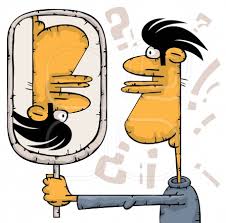 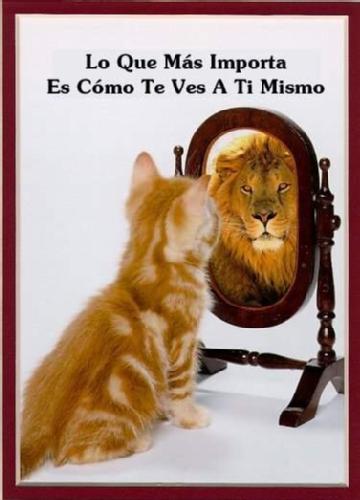 	…………………………………………………………………………………………..	…………………………………………………………………………………………..	………………………………………………………………………………………….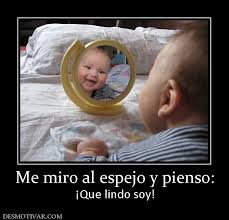 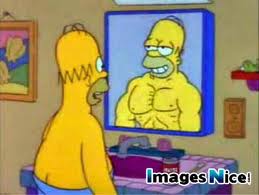 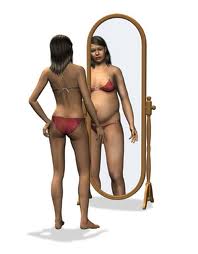 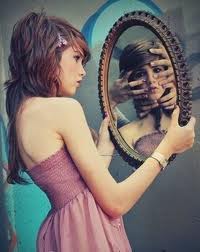 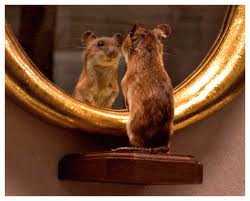 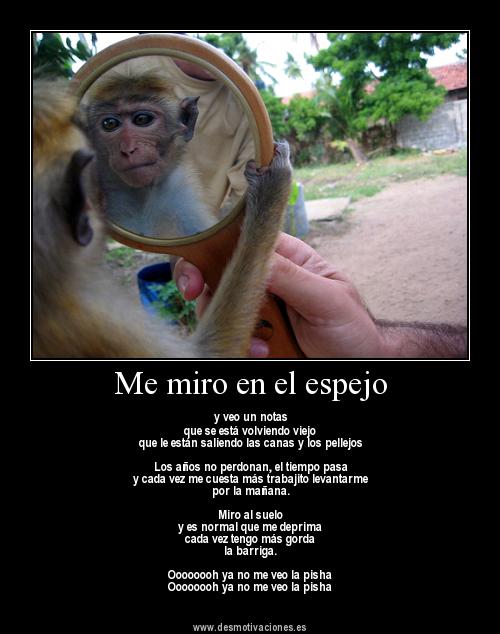 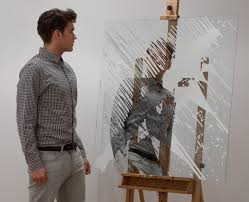 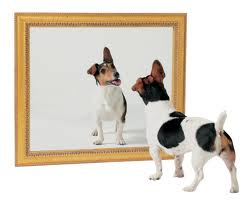 